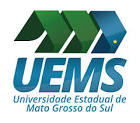 UNIVERSIDADE ESTADUAL DE MATO GROSSO DO SULPRÓ-REITORIA DE ENSINOUNIDADE UNIVERSITÁRIA DE CAMPO GRANDECOORDENAÇÃO DO CURSO DE GRADUAÇÃO LICENCIATURA EM PEDAGOGIACALENDÁRIO PEDAGOGIA/COVID19 – 2º SEMESTRE ETAPA II:  A PARTIR DE 21/09/2020 a  17/03/2021. (DELIBERAÇÃO CEPE EM 18 E 19/05/2020). Legenda: Aulas com * terão interação síncrona (vídeo aula ao vivo, chat, fórum em tempo real e outras pertinentes).DIA/MÊSDIA/SEMANA1º ANO2º ANO3º ANO4º ANOANOTAÇÕES15/09terça-feiraRecesso DiscenteRecesso DiscenteRecesso DiscenteRecesso Discente16/09quarta-feiraRecesso DiscenteRecesso DiscenteRecesso DiscenteRecesso Discente17/09quinta-feiraRecesso DiscenteRecesso DiscenteRecesso DiscenteRecesso Discente18/09sexta-feiraRecesso DiscenteRecesso DiscenteRecesso DiscenteRecesso Discente19/09sábadoRecesso DiscenteRecesso DiscenteRecesso DiscenteRecesso Discente20/09domingo21/09segunda-feiraEB Kátia*EE Nilva*AL Patrícia*CNT Francisco*22/09terça-feiraEB KátiaGEE Léia*ECS Cristiane*CNT Francisco23/09quarta-feiraIEI Ailton*EJA Érika*IC Carla*MT Flávia*24/09quinta-feiraIEI AiltonEE NilvaIC CarlaIC Katia*25/09sexta-feiraIEI Cristiane*CEI Ailton*IC Katia26/09sábado27/09domingo28/09segunda-feiraEB Kátia*EE Nilva*CHT Paulo*CNT Francisco*29/09terça-feiraEB KátiaEE NilvaCHT PauloCNT Francisco30/09quarta-feiraEJA ÉrikaIC Carla*MT Flávia01/10quinta-feiraITC Maria Rosana*GEE LéiaIC CarlaECS Sônia*02/10sexta-feiraITC Maria RosanaGEE LéiaCEI AiltonLIBRAS Marcello*03/10sábado04/10domingo05/10segunda-feiraEM Carla*EE Nilva*CHT Paulo*CNT Francisco*06/10terça-feiraEM CarlaEE NilvaCHT PauloCNT Francisco07/10quarta-feiraECS Cristiane*EJA Érika*IC Carla*MT Flávia*08/10quinta-feiraITC Maria Rosana*IEI Cristiane*IC CarlaECS Sônia09/10sexta-feiraITC Maria RosanaCEI Ailton*LIBRAS Marcello10/10sábadosábadosábadosábadosábado11/10domingoFERIADO ESTFERIADO ESTFERIADO ESTFERIADO EST12/10segunda-feiraFERIADO NACFERIADO NACFERIADO NACFERIADO NAC13/10terça-feiraRECESSORECESSORECESSORECESSO14/10quarta-feiraRECESSORECESSORECESSORECESSO15/10quinta-feiraRECESSORECESSORECESSORECESSO16/10sexta-feiraRECESSORECESSORECESSORECESSO17/10sábadosábadosábadosábadosábado18/10domingodomingodomingodomingodomingo19/10segunda-feiraIEI  Vera Guerra*EE Nilva*CHT Paulo*CNT Francisco*20/10terça-feiraIEI   Vera GuerraEE NilvaCHT PauloCNT Francisco21/10quarta-feiraEJA ÉrikaCEI  Vera Guerra*MT Flávia22/10quinta-feiraITC Vera Guerra*GEE LéiaIC Carla*GE Hellen*23/10sexta-feiraITC Vera GuerraIC CarlaLIBRAS Marcello*24/10sábadosábadosábadosábadosábado25/10domingodomingodomingodomingodomingo26/10segunda-feiraEC  Jaqueline*ECS CristianeIC Katia*27/10terça-feiraGEE Léia*ICT Nilva*MT Flávia*28/10quarta-feiraFERIADOFERIADOFERIADOFERIADO29/10quinta-feiraEC  JaquelineGEE LéiaIC Carla*ECS Sônia*30/10sexta-feiraEC  Jaqueline*ECS Vera Guerra*IC CarlaLIBRAS Marcello31/10sábadosábadosábadosábadosábado01/11domingodomingodomingodomingodomingo02/11segunda-feira Feriado FINADOSFeriado FINADOSFeriado FINADOSFeriado FINADOS03/11terça-feiraIEI CristianeCHT Paulo*IC Katia04/11quarta-feiraECS Cristiane	EJA Érika*IC Carla*MT Flávia05/11quinta-feiraIEI Ailton*GEE Léia*IC CarlaGE Hellen06/11sexta-feiraIEI AiltonECS CristianeICT NilvaLIBRAS Marcello*07/11sábadosábadosábadosábadosábado08/11domingodomingodomingodomingodomingo09/11segunda-feiraEC  Jaqueline*IEI Cristiane*CHT Paulo*CNT Francisco*10/11terça-feiraIEI CristianeCHT PauloCNT Francisco11/11quarta-feiraECS Cristiane*EJA ÉrikaMT Flávia*12/11quinta-feiraEC  JaquelineGEE LéiaECS Cristiane*ECS Sônia13/11sexta-feiraECS Cristiane*ICT Nilva*LIBRAS Marcello14/11sábadosábadosábadosábadosábado15/11domingodomingodomingodomingodomingo16/11segunda-feiraEC  Jaqueline*IEI Cristiane*CHT Paulo*CNT Francisco*17/11terça-feiraECS CristianeCHT PauloCNT Francisco18/11quarta-feiraECS CristianeEJA Érika*ICT NilvaMT Flávia19/11quinta-feiraEC  JaquelineGEE Léia*CEI AiltonECS Sônia*20/11sexta-feiraECS CristianeLIBRAS Marcello*21/11sábadosábadosábadosábadosábado22/11domingodomingodomingodomingodomingo23/11segunda-feiraEC  Jaqueline*IEI CristianeCHT Paulo*GE Hellen*24/11terça-feiraEE Nilva*CHT PauloGE Hellen25/11quarta-feiraECS Cristiane*EJA ÉrikaICT Nilva*MT Flávia*26/11quinta-feiraEC  JaquelineGEE LéiaECS CristianeECS Sônia27/11sexta-feiraECS Cristiane*ICT NilvaLIBRAS Marcello28/11sábadosábadosábadosábadosábado29/11domingodomingodomingodomingodomingo30/11segunda-feiraIEI Cristiane*01/12terça-feiraGEE Léia*IC Carla*GE Hellen*02/12quarta-feiraECS CristianeGEE LéiaIC CarlaMT FláviaÚltimo Prazo para Entrega  das  Monografias Antes das Bancas de Defesa.03/12quinta-feiraEJA Érika*ECS CristianeECS Sônia*04/12sexta-feiraECS Vera GuerraICT Nilva*LIBRAS Marcello*05/12sábadosábadosábadosábadosábado06/12domingodomingodomingodomingodomingo07/12segunda-feiraEC  Jaqueline*IEI CristianeCHT Paulo*IC Katia08/12terça-feiraEC  JaquelineECS Vera Guerra*CHT Paulo09/12quarta-feiraECS Sônia*10/12quinta-feiraECS Cristiane*ICT NilvaECS Sônia11/12sexta-feiraECS CristianeICT Nilva*LIBRAS Marcello12/12sábadosábadosábadosábadosábado13/12domingodomingodomingodomingodomingo14/12segunda-feiraEC  Jaqueline*IEI Cristiane*CHT Paulo*LIBRAS Marcello*15/12terça-feiraEC  JaquelineIEI CristianeCHT PauloLIBRAS Marcello16/12quarta-feiraEJA Érika17/12quinta-feiraECS Vera GuerraICT Nilva18/12sexta-feiraECS Vera Guerra*ICT Nilva*19/12sábadosábadosábadosábadosábado20/12domingodomingodomingodomingodomingo21/12segunda-feiraRECESSO NATALRECESSO NATALRECESSO NATALRECESSO NATAL22/12terça-feiraRECESSO NATALRECESSO NATALRECESSO NATALRECESSO NATAL23/12quarta-feiraRECESSO NATALRECESSO NATALRECESSO NATALRECESSO NATAL24/12quinta-feiraRECESSO NATALRECESSO NATALRECESSO NATALRECESSO NATAL25/12sexta-feiraFERIADO NATALFERIADO NATALFERIADO NATALFERIADO NATAL26/12sábadoRECESSO NATALRECESSO NATALRECESSO NATALRECESSO NATAL27/12domingoRECESSO NATALRECESSO NATALRECESSO NATALRECESSO NATAL28/12segunda-feiraRECESSO NATALRECESSO NATALRECESSO NATALRECESSO NATAL29/12terça-feiraRECESSO NATALRECESSO NATALRECESSO NATALRECESSO NATAL30/12quarta-feiraRECESSO NATALRECESSO NATALRECESSO NATALRECESSO NATAL31/12quinta-feiraRECESSO NATALRECESSO NATALRECESSO NATALRECESSO NATAL01/01sexta-feiraFERIADO ANO NOVOFERIADO ANO NOVOFERIADO ANO NOVOFERIADO ANO NOVO02/01sábadoRECESSO A. NOVORECESSO A. NOVORECESSO A. NOVORECESSO A. NOVORECESSO ANO NOVO03/01domingoRECESSO A. NOVORECESSO A. NOVORECESSO A. NOVORECESSO A. NOVORECESSO ANO NOVO04/01segunda-feiraEC  Jaqueline*ECS Cristiane*LIBRAS Marcello*Retorno às atividades docentes e discentes.05/01terça-feiraEC  JaquelineECS CristianeLIBRAS Marcello06/01quarta-feiraECS Sônia*Período das Defesas de Monografias 4º Ano.07/01quinta-feiraPeríodo das Defesas de Monografias 4º Ano.08/01sexta-feiraPeríodo das Defesas de Monografias 4º Ano.09/01sábadosábadosábadosábadosábado10/01domingodomingodomingodomingodomingo11/01segunda-feiraEC  Jaqueline*IEI Cristiane*ICT Nilva*LIBRAS Marcello*Período das Defesas de Monografias 4º Ano.12/01terça-feiraIEI  CristianeICT NilvaLIBRAS MarcelloPeríodo das Defesas de Monografias 4º Ano.13/01quarta-feiraEJA Érika*Período das Defesas de Monografias 4º Ano.14/01quinta-feiraPeríodo das Defesas de Monografias 4º Ano.15/01sexta-feiraPeríodo das Defesas de Monografias 4º Ano.16/01sábadosábadosábadosábadosábado17/01domingodomingodomingodomingodomingo18/01segunda-feiraICT Nilva*LIBRAS Marcello*19/01terça-feiraICT NilvaLIBRAS Marcello20/01quarta-feira21/01quinta-feira22/01sexta-feira23/01sábadosábadosábadosábadosábado24/01domingodomingodomingodomingodomingo25/01segunda-feiraICT Nilva*LIBRAS Marcello*26/01terça-feiraICT Nilva27/01quarta-feiraECS Cristiane*ECS Vera Guerra*ECS Cristiane*ECS Sônia*Seminário de Encerramento do ECS28/01quinta-feiraECS Cristiane*ECS Vera Guerra*ECS Cristiane*ECS Sônia*Seminário de Encerramento do ECS29/01sexta-feira30/01sábadosábadosábadosábadosábado31/01domingodomingodomingodomingodomingo01/02segunda-feiraOptativas dia1Optativas Optativas OptativasOptativas02/02terça-feiraOptativas dia2OptativasOptativasOptativasOptativas03/02quarta-feiraOptativas dia3OptativasOptativasOptativasOptativas04/02quinta-feiraOptativas dia4OptativasOptativasOptativasOptativas05/02sexta-feiraOptativas dia5OptativasOptativasOptativasOptativas06/02sábadosábadosábadosábadosábadoEncerramento do período letivo para disciplinas anuais e semestrais.07/02domingodomingodomingodomingodomingo08/02segunda-feiraExames dia 1ExamesExamesExamesExames Finais09/02terça-feiraExames dia2ExamesExamesExamesExames Finais10/02quarta-feiraExames dia3ExamesExamesExamesExames Finais11/02quinta-feiraExames dia 4ExamesExamesExamesExames Finais12/02sexta-feiraExames dia 5ExamesExamesExamesData limite para realização de exames finais para disciplinas anuais e semestrais.13/02sábadosábadosábadosábadosábado14/02domingodomingodomingodomingodomingo15/02segunda-feiraEntrega  das Monografias Último Prazo para Entrega  das Monografias/ Secretaria Acadêmica16/02terça-feiraEntrega  das Monografias Último Prazo para Entrega  das Monografias/ Secretaria Acadêmica17/02quarta-feiraEncerramento dos diáriosEncerramento dos diáriosEncerramento dos diáriosEncerramento dos diáriosData limite para preenchimento/encerramento dos diários de classe das disciplinas anuais e do 2º semestre e anual semestre no SAU.18/02quinta-feiraFÉRIAS (DOC/DIS)FÉRIAS (DOC/DIS)FÉRIAS (DOC/DIS)FÉRIAS (DOC/DIS)Férias discentes e docentes de 18/2/2021 a 19/3/2021.19/02sexta-feiraFÉRIAS (DOC/DIS)FÉRIAS (DOC/DIS)FÉRIAS (DOC/DIS)FÉRIAS (DOC/DIS)20/02sábadoFÉRIAS (DOC/DIS)FÉRIAS (DOC/DIS)FÉRIAS (DOC/DIS)FÉRIAS (DOC/DIS)21/02domingoFÉRIAS (DOC/DIS)FÉRIAS (DOC/DIS)FÉRIAS (DOC/DIS)FÉRIAS (DOC/DIS)22/02segunda-feiraFÉRIAS (DOC/DIS)FÉRIAS (DOC/DIS)FÉRIAS (DOC/DIS)FÉRIAS (DOC/DIS)23/02terça-feiraFÉRIAS (DOC/DIS)FÉRIAS (DOC/DIS)FÉRIAS (DOC/DIS)FÉRIAS (DOC/DIS)24/02quarta-feiraFÉRIAS (DOC/DIS)FÉRIAS (DOC/DIS)FÉRIAS (DOC/DIS)FÉRIAS (DOC/DIS)25/02quinta-feiraFÉRIAS (DOC/DIS)FÉRIAS (DOC/DIS)FÉRIAS (DOC/DIS)FÉRIAS (DOC/DIS)26/02sexta-feiraFÉRIAS (DOC/DIS)FÉRIAS (DOC/DIS)FÉRIAS (DOC/DIS)FÉRIAS (DOC/DIS)27/02sábadosábadosábadosábadosábado28/02domingodomingodomingodomingodomingo01/03segunda-feiraFÉRIAS (DOC/DIS)FÉRIAS (DOC/DIS)FÉRIAS (DOC/DIS)FÉRIAS (DOC/DIS)02/03terça-feiraFÉRIAS (DOC/DIS)FÉRIAS (DOC/DIS)FÉRIAS (DOC/DIS)FÉRIAS (DOC/DIS)03/03quarta-feiraFÉRIAS (DOC/DIS)FÉRIAS (DOC/DIS)FÉRIAS (DOC/DIS)FÉRIAS (DOC/DIS)04/03quinta-feiraFÉRIAS (DOC/DIS)FÉRIAS (DOC/DIS)FÉRIAS (DOC/DIS)FÉRIAS (DOC/DIS)05/03sexta-feiraFÉRIAS (DOC/DIS)FÉRIAS (DOC/DIS)FÉRIAS (DOC/DIS)FÉRIAS (DOC/DIS)06/03sábadosábadosábadosábadosábado07/03domingodomingodomingodomingodomingo08/03segunda-feiraFÉRIAS (DOC/DIS)FÉRIAS (DOC/DIS)FÉRIAS (DOC/DIS)FÉRIAS (DOC/DIS)09/03terça-feiraFÉRIAS (DOC/DIS)FÉRIAS (DOC/DIS)FÉRIAS (DOC/DIS)FÉRIAS (DOC/DIS)10/03quarta-feiraFÉRIAS (DOC/DIS)FÉRIAS (DOC/DIS)FÉRIAS (DOC/DIS)FÉRIAS (DOC/DIS)11/03quinta-feiraFÉRIAS (DOC/DIS)FÉRIAS (DOC/DIS)FÉRIAS (DOC/DIS)FÉRIAS (DOC/DIS)12/03sexta-feiraFÉRIAS (DOC/DIS)FÉRIAS (DOC/DIS)FÉRIAS (DOC/DIS)FÉRIAS (DOC/DIS)13/03sábadosábadosábadosábadosábado14/03domingodomingodomingodomingodomingo15/03segunda-feiraFÉRIAS (DOC/DIS)FÉRIAS (DOC/DIS)FÉRIAS (DOC/DIS)FÉRIAS (DOC/DIS)16/03terça-feiraFÉRIAS (DOC/DIS)FÉRIAS (DOC/DIS)FÉRIAS (DOC/DIS)FÉRIAS (DOC/DIS)17/03quarta-feiraFÉRIAS (DOC/DIS)FÉRIAS (DOC/DIS)FÉRIAS (DOC/DIS)FÉRIAS (DOC/DIS)Férias discentes e docentes de 18/2/2021 a 19/3/2021.18/03quinta-feira19/03sexta-feiraSiglaDisciplinas/Séries       Prof. /Profª1ª SérieEAMEducação Antiga e Medieval Paulo EdyrEMEducação ModernaCarlaECEducação ContemporâneaJaquelineEBEducação no BrasilKátiaPEPsicologia da Educação LéiaIEIInfância e Educação InfantilHellen/Vera/AiltonICTItinerários CulturaisMaria Rosana/VeraICItinerários CientíficosKátiaECSEstágioCristiane   2ª ´SerieGEEGênero e Educação LéiaEJAPolíiticas e Práticas EJAÉrikaCDHConcepção Des. Humano e Ed. LéiaEEEducação Especial NilvaICT Itinerarios CulturaisKeylaICItinerarios CientíficosCarlaFDTFund. Trabalho DidáticoPatriciaIEIInfância e Ed. Infantil Hellen/CristianeESCEstágioCristiane/Vera3ª SérieEAIEd. Nos Anos IniciaisMaria de LourdesCEICotidiano da Ed InfantilHellen/Vera/AiltonILIntrod. LinguísticaMarlonALAlfabetização e LetramentoPatríciaLCTLinguagens, CódigosBlaca FlorCHTCiências HumanasPaulo EdyrICTItinerários CulturaisNilvaICItinerários CientíficosCarlaESCEstágioCristiane4ª SérieTEPETemas EmergentesSôniaCNTCiências da NaturezaFranciscoLIBRASLIBRASMarcelloMTMatemáticaFláviaOGEOrg e Gestão de S EnsinoHellenGEGestão EscolarHellenGENEGestão de Esp. Não EscolaresÉrikaICTItinerários CulturaisCristianeICItinerários CientíficosKátiaESCEstágioSônia